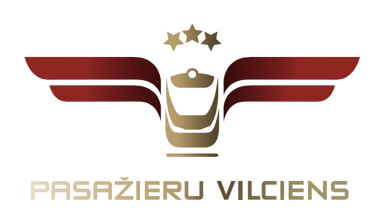 08.01.2011					Informācijas plašsaziņas līdzekļiemVairāk kā 400 papildu sēdvietu Ogres un Lielvārdes vilcienu pasažieriemPieaugot pasažieru skaitam, rīta maksimumstundās darba dienās Ogres un Lielvārdes virzienos kursēs ietilpīgāki vilcieni.AS „Pasažieru vilciens” informē, ka darba dienu dīzeļvilciena reisu Ogre (7:22)– Rīga (8:00) turpmāk apkalpos sešu vagonu sastāvs, savukārt no 11.janvāra reisā Lielvārde (8:07)– Rīga (8:50) četru vagonu elektrovilciena vietā tiks norīkots sešu vagonu sastāvs.Pasažieru skaita pieauguma iemesls iespējams ir aukstais laiks, kas mudinājis ogrēniešus atteikties no privātā autotransporta vai citu sabiedriskā transporta veidu izmantošanas un izvēlēties ātrāko un prognozējamāko pārvietošanās veidu – vilcienu. „Citos virzienos nav vērojams būtisks pasažieru skaita pieaugums, taču, ja radīsies nepieciešamība, esam gatavi operatīvi pārplānot vilcienu kustību, lai pasažieriem nodrošinātu komfortablu pārvietošanos,” norāda AS „Pasažieru vilciens” Pasažieru pārvadājumu departamenta vadītājs Ivars Zaļais.Papildu informācijai:Egons Ālers:A/S „Pasažieru vilciens”Sabiedrisko attiecību daļas vadītājs Tel. 67233328Mob.t. 29455472E-pasts: egons.alers@pv.lvPar AS Pasažieru vilciensUzņēmums dibināts 2001. gada 2. novembrī. AS Pasažieru vilciens ir vienīgais iekšzemes sabiedriskā transporta pakalpojumu sniedzējs, kas pārvadā pasažierus visā Latvijas teritorijā pa dzelzceļu. AS Pasažieru vilciens dibināta saskaņā ar VAS Latvijas dzelzceļš restrukturizācijas programmu.